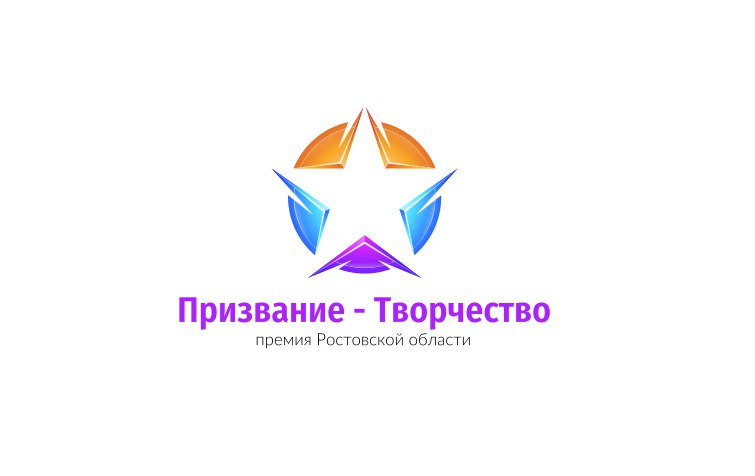 Положение Премия "Призвание - Творчество", за достижения в сфере шоу-бизнеса и коммерческого искусстваРостов-на-ДонуНовочеркасскШахтыОбщие положенияПремию «Призвание - Творчество» (далее – Премия) организует Управление культуры при администрации г. Новочеркасска, Творческое объединение мастеров свадебной индустрии «WED-master» и творческое объединение « M-PARTY.art.group» (далее Организатор), в лице председателя Организационного комитета. Премия призвана способствовать:- широкой популяризации успешных представителей коммерческой культуры;- формированию положительного общественного мнения и признанию профессиональных заслуг представителей сферы зрелищ и развлечений;- повышению привлекательности шоу-индустрии.1.3. Список номинаций утверждается Организатором Премии и публикуется ежегодно в приложении «Номинации Премии» далее (Приложение №1).Cроки проведения премииПремия проводится два раза в год по полугодиям : в мае премия «Свадебный этап» и в ноябре «Новогоднее творчество» в два этапа, с разбивкой по кварталам. 2.2. Первые  этап являются отборочным. Отборочный этап стартует за месяц до  назначенной даты финального этапа . Отборочный тур представляет собой интернет – голосование в популярных социальных сетях  и на сайте премии  за представленный согласно Номинации  промо-материал авторского творческого продукта .  Лучшие  проекты определяются решением жюри с учетом зрительского голосования и допускаются к финальному этапу.2..3. Второй этап – Церемония награждения Финальный этап- Церемония награждения  проходит в один день путем конкурсного представления своего творческого продукта согласно особенностям НоминацииОценка финалистов осуществляется конкурсным жюри , состоящим из специалистов, работающих в индустрии Регистрация и утверждение номинантов премии Регистрация осуществляется путем подачи заявок на участие в номинациях (Приложение №2) по e-mail адресу не позднее, чем за 15 дней до начала проведения Премии. Претендентами  на вручение Премии могут быть частные лица, творческие объединения, союзы , коллективы, имеющие любые организационно-правовые формы, осуществляющие творческую деятельность или предоставляющие соответствующие Услуги , предварительно прошедшие регистрацию у Организатора. Утверждение номинантов происходит по следующей схеме:- распределение заявок соответственно утвержденным номинациям Премии;- Публикация списка претендентов на участие в Премии на сайте, официальных страницах Премии,  а также оповещение в индивидуальном порядке по электронной почте.Оценка номинантов Выступления участников оцениваются уполномоченным экспертным органом Организатора (далее - Жюри).Состав Жюри и критерии оценки участников (Приложение №3) определяются Организатором Премии. Формирование Жюри происходит на добровольной основе из числа заслуженных деятелей индустрии развлечений и из представителей различных компаний и отделов – организаторов мероприятий.Награждение  Наградной комплект состоит из диплома и статуэтки-символа лауреата Премии. Вручение наград происходит в день проведения финального этапа Премии, не позднее одного часа со времени его окончания.Изменения Положения о ПремииНастоящее Положение может быть изменено и дополнено решением Организатора.Приложения к Положению редактируются по мере изменения их содержания и утверждаются Организатором.Авторские и другие права Организаторы берут на себя расходы, связанные с организацией, проведением и награждением участников. Основную съемку конкурса ведет приглашенный организаторами видео-оператор и информационные партнеры конкурса. Возникающие спорные вопросы решаются путем переговоров с Оргкомитетом Премии. В случае нарушения регламента, публичное игнорирование норм морали, выявление неуважения к другим конкурсантам, организаторам, или членам жюри участники по решению дирекции снимаются с конкурса.В случае неявки участника на Фестиваль — конкурс по причине, не зависящей от организаторов, регистрационный взнос не возвращается. Организаторы Премии— конкурса не несут ответственность перед авторами произведений и песен (правообладателями), исполняемых участниками Фестиваля, а также правообладателями фонограмм.  Организаторы имеют право использовать видео-аудио материалы с Премии по своему усмотрению.Финансовые условия Организационный  сбор за участие в конкурсе в одной номинации  в отборочном этапе (одна творческая работа )  : 500 р Взнос вносится при регистрации заявки Организационный  сбор за участие в финальном туре 1500 р Приложение №1 к Положению о Премии "Призвание - Творчество ", деятелям шоу-бизнеса и коммерческого искусстваНоминации Премии.1 Премия . «Свадебно-банкетный».Ведущий Сценарист (режиссура) (проект осуществленный в прошедшее полугодие)Регистратор Перфоманс, анимацияМузыкальное оформление ВокалистыВокальные группы, дуэтыМузыканты , инструментальное исполнение Танцевальное шоу Восточные танцыТанцевальные дуэтыТанцевальные шоуОригинальные номераВидеография  (Love-store , свадебный клип)Фотосьемка (Love-store, репортаж,  свадебная фотосессия, фотосерия (до 6 фото))Оформительские работы Зона регистрации фото-зона оформление президиума Свадебная атрибутика (бутоньерки, галстуки – бабочки, коробки для даров, быки, презенты гостям и т.д.)Свадебный букет3 Этап. «Новогодний». Корпоративные и частные мероприятия.ВедущийСценаристПерфоманс, анимацияМузыканты, музыкальные проектыДеды морозы и СнегурочкиВокалистыВокальные группы, дуэтыОригинальные номераТанцевальные дуэтыТанцевальные шоуПриложение №2 к Положению о Премии "Призвание - Творчество", деятелям шоу-бизнеса и коммерческого искусстваЗаявка на участие в Премии.Премия «Призвание –Творчество» Регистрация осуществляется путем подачи заявок на участие по адресу e-mail: m-party.group@mail.ru После отправки заявки, с вами свяжутся с приглашением на кастинги и прослушивания..Полное название коллектива (участника)Город(регион) Кол-во участниковНоминацияТелефонe-mailСсылка в социальных сетях (VK, instagram)Описание работы, номера , видео , Исполняемый репертуарНазвание:Для артистов : Продолжительность  номера (до 3-х мин): Носитель:Тех. райдер:Кол-во микрофонов:Свет:•	Замена репертуара производится не позднее 2-х недель до начала дня премии.Дата____________________________________________                                                            Приложение №3 к Положению о Премии "Призвание - Творчество", деятелям шоу-бизнеса и коммерческого искусстваСроки проведения мероприятия «Свадебный этап Премии «Призвание- Творчество»»Срок подачи заявки на участие в премии до 1 апреля 2018г.Срок проведения Отборочного этапа : с 8 апреля по 8 мая  2018г. Оглашение участников финального тура : 10 мая 2018г.Финальный этап пройдет в рамка празднования Дня города Новочеркасска  (213-й годовщины со дня основания) и 265-летия со дня рождения основателя города атамана М.И.Платова             20 мая 2018г. Хронометраж номеров для участия в Премии: 1. Ведущий : Отборочный тур –   фотопортфолио , резюме, видеоролик до 3 мин - финальный тур  - презентация 4 минуты (не более) в любом жанре 2. Перфоманс, анимация – Отборочный тур –   фотопортфолио , резюме, видеоролик до 3 мин                                                                                                                финальный тур -  1час сбора гостей перед шоу 3. Музыканты, музыкальные проекты –  Отборочный тур –   фотопортфолио , резюме, видеоролик финальный тур 3-4 минуты (не более) 4. Вокалисты, вокальные проекты – Отборочный тур –   фотопортфолио , резюме, видеоролик финальный тур 3-4 минуты (не более) 5. Вокально-инструментальные группы – Отборочный тур –   фотопортфолио , резюме, видеоролик финальный тур 10 минут (не более) финальный тур6. Оригинальный жанр – – Отборочный тур –   фотопортфолио , резюме, видеоролик финальный тур 3-4 минуты (не более) 7. Цирковые номера – – Отборочный тур –   фотопортфолио , резюме, видеоролик финальный тур 3-4 минуты (не более) 8. Танцевальные проекты –– Отборочный тур –   фотопортфолио , резюме, видеоролик финальный тур 3-4 минуты (не более) Регистратор – Отборочный тур –   фотопортфолио , резюме, видеоролик финальный тур 3-4 минуты (не более) Видеография  (Love-store , свадебный клип)  - видеоролик Фотосьемка (Love-store, репортаж,  свадебная фотосессия, фотокнига) – фотоматериал Оформлительские работы  (Зона регистрации, фото-зона, оформление подиума)Отборочный тур –   фотопортфолио , описание процесса изготовленияФинальный тур – оформление зоны Свадебная атрибутика Отборочный тур –   фотопортфолио , описание  процесса изготовленияФинальный тур – оформление зоны , выставка Свадебный букет Отборочный тур –   фотопортфолио ,  описание  процесса изготовленияФинальный тур – дубликат работы (по возможности), фотопортфолио 